Vol. 3. No. 2. (188-213) Julio-Diciembre 2018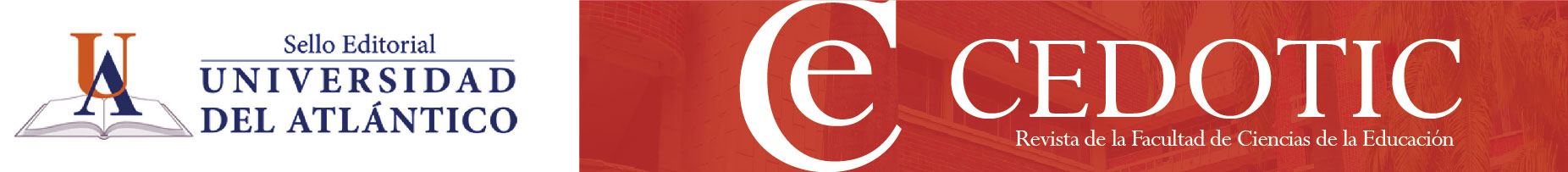 ISSN: 2539-1518 Potenciar procesos de  pensamiento matemático  a través de una mediación TICMaría Mercedes Martínez Becerramercebebe@gmail.com
Colegio Guillermo León Valencia Duitama, Colombia.Resumen El presente artículo corresponde a una investigación cualitativa con enfoque acción-participativa, centrando  en la  incidencia de los recursos TIC, utilizados en una secuencia  didáctica, con enfoque constructivista, implementada para potenciar procesos de pensamiento matemático desde el componente geométrico, planteado para mejorar el desarrollo de razonamiento matemático en los estudiantes del grado 1003 del colegio Guillermo León Valencia de Duitama. La secuencia  didáctica, se fundamentó en  las fases  planteadas por Ledesma & Conde, (2004), estructurado en 4 sesiones de trabajo: para leer, para hacer, para compartir, para practicar y para evaluar; actividades enfocadas para que el estudiante construya conocimiento con la mediación del software Geogebra e igualmente medios multimedia y el blog, utilizados como recursos interactivos de  aprendizaje. Los  resultados mostraron movilización de los procesos de pensamiento matemático  y adquisición de conocimientos duraderos en los estudiantes a través  de la visualización, representación, procesos potencializados por Geogebra; comparación, análisis, entre otros; al mismo tiempo que  dinamiza  el trabajo de aula, haciendo el proceso de enseñanza más interactivo y  participativo.Palabras clave Procesos, pensamiento matemático, razonamiento, didáctica, Geogebra,  mediaciones, TIC.Recibido: 03/09/2018-Aceptado: 07/11/2018
Enhance mathematical thinking processes through ICT mediationAbstract This article corresponds to a qualitative research with an action-participatory approach, focusing on the incidence of ICT resources, used in a didactic sequence, with a constructivist approach, implemented to enhance mathematical thought processes from the geometric component, designed to improve development of mathematical reasoning in the students of grade 1003 of the school Guillermo León Valencia de Duitama. The didactic sequence was based on the phases proposed by Ledesma & Conde, (2004), structured in 4 work sessions: to read, to do, to share, to practice and to evaluate; focused activities for the student to build knowledge with the mediation of Geogebra software and also multimedia media and the blog, used as interactive learning resources. The results showed mobilization of mathematical thought processes and acquisition of lasting knowledge in students through visualization, representation, processes enhanced by Geogebra; comparison, analysis, among others; at the same time that it stimulates classroom work, making the teaching process more interactive and participatory.Keywords 
Processes, mathematical thinking, reasoning, didactics, geogebra, mediations, TIC.
Melhorar os processos de pensamento matemático através da mediação de TICResumoEste artigo é uma abordagem de pesquisa-ação participativa qualitativa, com foco na incidência de recursos de TIC, usado em uma seqüência de ensino, com a abordagem construtiva implementadas para melhorar os processos de pensamento matemático do componente geométrica aumentado para melhorar o desenvolvimento de raciocínio matemático nos estudantes de grau 1003 da escola Guillermo León Valencia de Duitama. A seqüência de ensino, baseou-se nas fases levantadas por Ledesma & Conde, (2004), dividido em quatro sessões de trabalho: para ler, fazer, para compartilhar, para praticar e avaliar; atividades destinadas para estudantes para construir a mediação do conhecimento e também de software multimedia GeoGebra e blog, utilizados como recursos de aprendizagem interactiva. Os resultados mostraram mobilização de processos matemáticos de pensamento e aquisição de conhecimentos duradouros em estudantes através de visualização, representação, processos aprimorados pelo Geogebra; comparação, análise, entre outros; ao mesmo tempo que estimula o trabalho em sala de aula, tornando o processo de ensino mais interativo e participativo.Palavras-chave
Processos, pensamento matemático, raciocínio, didática, Geogebra, mediações, TIC.Introducción Desde los lineamientos curriculares (1998), el Ministerio de Educación Nacional, en el marco del desarrollo de competencias, estimula la creación de ambientes de  Aprendizaje  que conlleven a  los estudiantes a construir y apropiar un saber que  pueda ser aplicado en diferentes contextos. Colombia aprende (2010), en su artículo, titulado “¿qué es un ambiente de aprendizaje?”,  precisa que: “un ambiente de aprendizaje debe favorecer el desarrollo de los procesos de la  actividad  matemática y la comprensión, apropiación de los conocimientos matemáticos  fundamentales  en la  disciplina”. La inclusión  de recursos TIC, en el proceso de enseñanza de la matemática  implica  tener un objetivo específico, estar al tanto de nuevos canales de comunicación, saber tratar y  enfocar la información, tener  pertinencia en los recursos, potencializarlos para que se conviertan  en  generadores de espacios de aprendizaje, lo que implica por parte del docente una investigación profunda de  estrategias  didácticas, metodologías dinamizadoras y recursos pertinentes determinando su utilidad en la educación, con el objetivo de  generar  solución a  problemas del proceso de enseñanza y aprendizaje; generando espacios  de  participación y construcción de conocimiento por parte de  los estudiantes, se ha de tener  en cuenta que los recursos TIC, facilitan el desarrollo de habilidades, procesos  y procedimientos siempre y cuando se trabajen en niveles más rigurosos de generalización o abstracción, tal como lo afirma Janvier, (1987); Kaput, (1992), el uso adecuado e inteligente de las TIC permite que los alumnos manejen de forma dinámica y activa los múltiples sistemas de representación de los objetos matemáticos, facilitándoles su comprensión y relaciones, mejorando las actividades matemáticas que ejecuta cuando realiza tareas que tienen que ver con esos objetos. En concordancia con estos planteamientos, se llevó a cabo  una investigación, en el  Colegio Guillermo León Valencia de Duitama, con los estudiantes de  grado décimo, con el fin de indagar que incidencia tienen las mediaciones TIC, para potenciar procesos de pensamiento matemático que permitan desarrollo de  razonamiento matemático en ellos, además  establecer  la articulación, la  conexión e interrelación que debe existir  entre los participantes del proceso:(docente, estudiante, recursos, estrategias, metodología); investigación suscitada por la necesidad de superar el bajo desempeño  en competencias de los estudiantes; evidenciadas en las pruebas saber noveno, 2015, e igualmente  en la prueba diagnóstica 2016, donde los resultados mostraron desempeños  muy bajos   en   razonamiento  matemático en los  grados  décimo, con  un puntaje  de 30,77,  en una  distribución porcentual de los estudiantes según  niveles de desempeño para matemáticas  de 72,% ubicados en nivel mínimo, 12,% ubicados  en nivel  superior y 0% en nivel  avanzado. En este sentido se optó por realizar  innovación  en la práctica pedagógica haciendo uso de las TIC, buscando involucrar  a los estudiantes como agentes activos  en la construcción del conocimiento; es  así que la investigación  giró en torno a la  incógnita: ¿Cómo utilizar los recursos TIC para potenciar procesos  de pensamiento que generen en el estudiante razonamiento matemático?Marco Teórico y MétodosEn la investigación se destaca  el aspecto pedagógico de la incorporación de las TIC,  en el proceso de enseñanza y aprendizaje de las matemáticas, su incidencia  en la movilización de los  procesos de pensamiento matemático necesarios para desarrollar  razonamiento matemático, a través del componente geométrico, en particular el uso de geogebra en el aprendizaje de congruencia y semejanza, entonces los  referentes, se describen bajo este aspecto. Razonamiento centrado en Procesos de  Pensamiento Matemático.Se asume razonamiento  como la habilidad para utilizar y relacionar los sistemas numéricos, sus operaciones, símbolos y formas de expresión para interpretar, representar, contextualizar información,  con el fin  de conjeturar, fundamentar y producir  conocimiento para resolver problemas relacionados con la vida cotidiana, implicando varios elementos concatenados como conceptualizar, justificar, demostrar, argumentar, entre otros, que  lleven al estudiante a la comprensión y construcción del conocimiento, teniendo en cuenta que los lineamientos  curriculares del Ministerio de Educación Nacional, especifica que “razonar matemáticamente” tiene que ver con. Dar cuenta del cómo y del porqué de los procesos que se siguen para llegar a conclusiones. Justificar las estrategias y los procedimientos puestos en acción en el tratamiento de problemas. Formular hipótesis, hacer conjeturas y predicciones, encontrar contraejemplos, usar hechos conocidos, propiedades y relaciones para explicar otros hechos. Encontrar patrones y expresarlos matemáticamente. Utilizar argumentos propios para exponer ideas, comprendiendo que las matemáticas más que una memorización de reglas y algoritmos, son lógicas y potencian la capacidad de pensar (MEN 1998).Por lo tanto identificar  estos procesos de pensamiento que componen el  desarrollo de razonamiento, facilita una ruta de acciones cognitivas durante el proceso de aprendizaje para conocer  el funcionamiento  intelectual con el fin de planear, organizar y regular  los recursos y estrategias  de  aprendizaje de la matemática.La concepción constructivista centrado en la construcción del conocimiento durante el proceso de enseñanza y aprendizaje  de la MatemáticaLa teoría  constructivista  propone la idea que el alumno construye su conocimiento con su  conocimiento formal; ayudado  por un proceso dinámico, participativo e interactivo; adaptándolo a lo que va  viendo en el entorno social, donde el docente  debe  proponer estrategias participativas, generar espacios de trabajo colaborativo para lograr el objetivo a partir de los pre-saberes del estudiante; tal como lo afirma:Según Cerezo, H. (2007), comenta que El constructivismo es una  corriente pedagógica basada en la  teoría del conocimiento  constructivista, que postula la necesidad de entregar al alumno herramientas (generar andamiajes) que le permitan crear sus propios procedimientos para resolver una situación problemática, lo cual implica que sus ideas se modifiquen y siga aprendiendo (p.4).El constructivismo  admite  el aprendizaje como un proceso único y personal, dando  ubicación a cada uno de los actores del proceso y el objeto del conocimiento; el profesor   debe  tomar el rol de facilitador acudiendo a materiales didácticos y dinámicos con los que el alumno se comprometa y  tome  el rol de acción activa mediante la manipulación e interacción social. EcuRed, (2017), en su artículo “constructivismo y pedagogía” afirma que: En la perspectiva constructivista, el diseño y la planificación de  la  enseñanza deberían prestar atención simultáneamente a cuatro dimensiones:Los  contenidos de la enseñanza: un ambiente  de aprendizaje ideal debería contemplar no solo lo factual, conceptual y procedimental del ámbito en cuestión sino también las estrategias de planificación, control y de aprendizajes que caracterizan el conocimiento de los expertos en dicho ámbito.Los métodos y estrategias de enseñanza: la idea clave que debe presidir  su elección  y articulación es la de ofrecer a los alumnos la oportunidad de adquirir el conocimiento y de practicarlo en un contexto de uso lo más  realista posible.La secuencia de los  contenidos: teniendo en cuenta los principios que se derivan del aprendizaje significativo se comienza por  los elementos más generales y simples para ir introduciendo, progresivamente, los más detallados y complejos.La organización  social: explotando adecuadamente los efectos positivos que pueden tener las relaciones entre  alumnos sobre la  construcción del conocimiento, especialmente las  relaciones de cooperación y de colaboración. Integración TIC, como elemento mediador en el Proceso de Enseñanza y Aprendizaje de las  Matemáticas.A  partir del hecho de que  las TIC,  no son la  solución a todos los problemas  presentados en el proceso de enseñanza y aprendizaje de las matemáticas, si pueden llegar a producir  cambio e innovación para  los actores del proceso, ya que la manera de enseñar y los recursos que se  utilizan y como se utilizan marcan la diferencia en el proceso. Integrar  los recursos TIC, se convierte en un medio para lograr  un aprendizaje  significativo, promover espacios de construcción de conocimiento implicando redefinir la  forma de aprender  y de  enseñar. Por lo anterior las TIC deben ser incluidas en el proceso formativo como parte de la enseñanza formal, fundamentado en los estándares y competencias de la tecnología para el desarrollo profesional docente (2013), centrado en los momentos o etapas: Exploración: donde se reflexiona  sobre las opciones que las TIC, ofrecen para responder a los requerimientos del estudiante del entorno y del contexto.Integración: donde el docente descubre el potencial de las TIC y propone ideas para incluirlas en su práctica pedagógica para  fortalecer los procesos.Innovación: donde el docente usa las TIC para construir nuevos conocimientos, estrategias que le permiten reconfigurar su práctica. Consecuente  con lo anterior, el sistema  educativo no puede dar la espalda  y estar alejada de esta tecnología digital,  el maestro  debe ser  el líder  en la  introducción de las tecnologías  en los procesos de enseñanza y aprendizaje tendiente a desarrollar  diferentes competencias, habilidades  o procesos de pensamiento en sus estudiantes, como forma para prepararlos para  los retos del sistema  social con la  concepción  de que las TIC ayudan  a mejorar, los métodos  de  enseñanza,  dinamizando  los procesos. Por ello el maestro al realizar  esta experiencia siempre debe preguntarse: ¿Por qué y para incorporarlas?, ¿Qué tipo de  trabajo realizar para que la mediación tic signifique un aporte?,   ¿Qué beneficios se obtendrán  desde el punto de  vista del saber? Geogebra un recurso potencializador de procesos de pensamiento Matemático. Respecto al software Geogebra, Ruiz, Ávila  y Villa (2013), afirman que  puede asumirse como una herramienta didáctica, puesto que es un elemento físico o simbólico que, dentro del aula de clase provee cierta ventaja al maestro para la presentación de una temática particular, y que a la vez le proporciona al estudiante una forma de representación, visualización y organización de los conceptos trabajados en el estudio de ciertos conceptos o procedimientos. En este sentido se  asume  la utilización del software geogebra como un recurso que  ofrece  infinidad de posibilidades, que permite gran autonomía y capacidad de manipulación a sus elementos  por parte de los  estudiantes, fomentando así el desarrollo de  procesos de pensamiento matemático que faciliten la  construcción del  conocimiento duradero, esto  si tenemos en cuenta las afirmaciones de Andee Rubín (2011), quien señala que:El Software para Geometría Dinámica “Geogebra”  permite realizar construcciones, ofrece un repertorio de comandos propios del análisis matemático, posibilita ver comportamientos de una variable mediante modificaciones dinámicas; sin olvidar la experimentación y la comprobación de los procedimientos propuestos. Las simulaciones son otra herramienta valiosa para integrar las TIC en el currículo, especialmente en matemáticas. Estas proveen representaciones interactivas de la realidad que permiten descubrir mediante la manipulación cómo funciona un fenómeno, qué lo afecta y cómo este influye en otros fenómenos (p.14). El software Geogebra es un recurso para explorar relaciones y propiedades geométricas que  permitan en el estudiante procesos de indagación, formulación de conjeturas y demostración, a través  de las construcciones y un lenguaje apropiado, favoreciendo el proceso de  enseñanza y aprendizaje.Secuencia Didáctica, propuesta con actividades articuladas con grado de  complejidad creciente.La secuencia  didáctica se entiende como una serie de actividades  secuenciales, a través de las cuales  se lleva a cabo el proceso de enseñanza y aprendizaje con acciones de encadenamiento con un  objetivo claro, para un periodo determinado  y a un ritmo específico, a realizar en un espacio, tiempo específico, la secuencia está dirigida al desarrollo de una unidad. Tal  como lo expresaSegún (Ledesma & Conde, 2004), es una estructura sistemática del trabajo de aula, con pequeños ciclos  de enseñanza articuladas secuencialmente, organizada en  tres momentos básicos referidos a actividades de apertura, desarrollo y cierre. Es importante en el proceso de elaboración de las secuencias didácticas que estén  vinculadas a un tema integrador, y que consideran dimensiones o contenidos reales, procedimentales y actitudinales.Dimensión conceptual: (apertura: recuperación de pre-saberes). Se refieren a ¿qué conocimientos va a aprender?, Procedimentales: (desarrollo: fusión y consolidación del conocimiento  previo y específico para ampliar, profundizar y completar). Se refieren a ¿qué va a aprender a hacer? y ¿cómo lo va a hacer?, estas actividades permitirán a los estudiantes: Analizar, Comparar, Jerarquizar, Problematizar, Memorizar, Sintetizar, Clasificar, Ordenar, Interpretar, Reflexionar, Criticar, Auto evaluar, Proponer, integrar, Representar, Resolver, Aplicar, Abstraer, Generalizar, Comprobar; el proceso de esta dimensión les proporciona un desarrollo de destrezas y habilidades mentales a los estudiantes permitiéndoles una visión integradora y reflexiva de los contenidos.Actitudinales: (cierre: sintetizar nuevos  conocimientos, procedimientos y valores construidos durante el proceso). ¿Qué va a aprender cómo persona? y ¿qué va a aprender para convivir con los demás?, esta dimensión tiene un propósito doble, además de lograr que los estudiantes adquieran aprendizajes significativos también los debe educar y formar como personas.MetodologíaLa metodología utilizada fue la investigación-acción participativa, implicando un trabajo de aula y de campo caracterizado por la observación y participación intensiva la cual permitió  identificar, fortalezas, debilidades, necesidades, potencialidades y/o problemas, como parte integral de la indagación, tratados con el fin de comprender, reflexionar, intervenir y mejorar  los procesos inmersos; involucrando un diagnóstico, diseño del plan de acción, puesta en práctica del diseño concretando con el análisis y la reflexión.La mediación pedagógica  se desarrolló en el Colegio Guillermo León Valencia de Duitama,  institución de carácter oficial, el cual  atiende un promedio de  3860 a estudiantes  de estrato  social 1 y 2,  la mayoría residentes  en la zona urbana en niveles de preescolar, básica primaria, secundaria y media.La población objeto de estudio corresponde a estudiantes del grado  1003, con profundización en matemáticas de la sección media; conformado por  28  estudiantes,  20 de género masculino y 8 de género femenino; los cuales oscilan entre los 15 y 17 años; con niveles de  desempeño bajo y básico,  con una  actitud  pasiva   frente a  su   proceso de  aprendizaje en matemáticas. El  grupo se seleccionó de acuerdo a las características de la  problemática  identificada en la investigación.Metodología empleada en la recolección de información. Luego de una revisión bibliográfica sobre teorías de aprendizaje aplicadas a las Matemáticas,  recursos y didácticas de la TIC, en el área de matemática, el estudio se organizó  en tres  fases: Diagnóstica,  implementación, análisis y evaluación;  proporcionando así un proceso continuo y estructurado para una investigación confiable y valida.Tabla 1. Resumen metodología empleada en la recolección de Información.Resultados  y Discusión Fase DiagnosticaLa prueba  diagnóstica  se  estructuró  en pregunta abierta y de selección múltiple, única respuesta; a los estudiantes se les pidió que  realizaran procedimientos completos al dar respuesta a cada ítem. Las  preguntas fueron diseñadas  como un elemento de acción o de operación, que  centró la atención en identificar los  procesos  de pensamiento matemático, como la visualización, la representación, la conjeturación,  el  análisis, la deducción, entre otras, para poder  identificar las dificultades de los estudiantes para el desarrollo de razonamiento matemático.Analizando la prueba diagnóstica se identificó  aciertos y errores en cuanto a procesos, conceptos y competencias, como se evidencia en el siguiente cuadro de análisis.Tabla 2.Dificultades  identificadas en  la prueba DiagnosticaFase de Implementación. Secuencia DidácticaAnalizados los resultados  de la prueba diagnóstica  aplicada a los estudiantes  de grado1003, se  diseña una secuencia  didáctica mediada por TIC, para potenciar procesos de pensamiento matemático que conlleven a desarrollar  razonamiento matemático; teniendo en cuenta  las  dificultades  evidenciadas por los estudiantes durante el proceso. La secuencia didáctica se estructuró con actividades de apertura, de desarrollo y de cierre, organizadas  en  cuatro sesiones, una por semana con un tiempo de  4 horas  clase, como muestra  la  siguiente  figura. 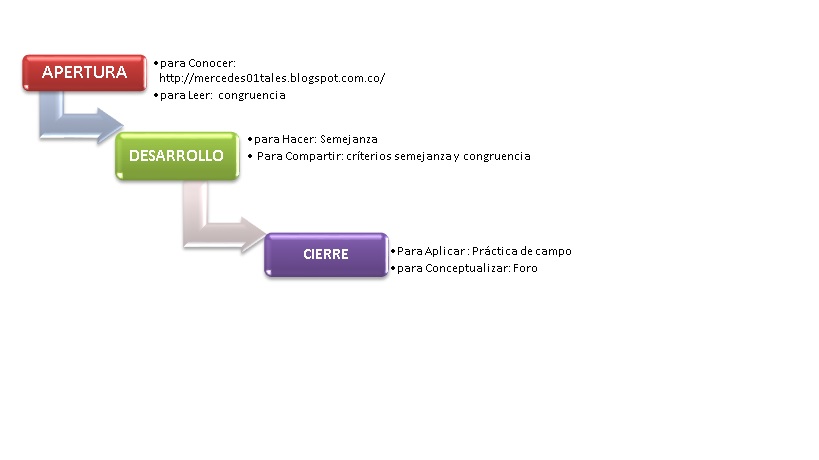 Actividades  de AperturaPara Leer: Congruencia de  Triángulos “Conceptualización y Criterios”Recursos Tecnológicos: Tablero digital, blog, video, GeogebraEn la primera actividad se  rompe  con la tradición de “explicación del tema”, se  orientó  hacia la interpretación  de la  información gráfica, los estudiantes se centraron en  observar, analizar y  determinar conceptos  válidos  de congruencia. La segunda actividad: “Banderines Congruentes”, donde se  planteó  una situación  con banderines  para que ellos representaran en Geogebra, luego compararan, analizaran, a partir de los parámetros estipulados  para encontrar  congruencia entre ellos.La actividad tres: “preguntas, interpretación de resultados” y  actividad cuatro: “practica en Geogebra para afianzamiento” se  buscó la conceptualización  de congruencia y sus criterios a través de representaciones graficas en geogebra, luego se   socializaron  los aprendizajes por parte de los estudiantes para unificar  criterios y conceptualizaciones. Sin  embargo ellos mostraron resistencia en construir el concepto de congruencia  a partir de las representaciones, es decir no realizaron procesos de interpretación, análisis, deducción, ellos dieron respuestas del concepto de congruencia, copiadas de Internet. Para  contestar la pregunta  de sinónimos de  “congruencia”, los estudiantes  tomaron en cuenta las mismas palabras que utilizaron en la  conceptualización  destacándose sinónimos como igualdad, similares, parecidos; otros escribieron  lógica, cohesión, pertinencia, proporción, equidistantes, evidenciándose la  conceptualización incorrecta  de congruencia, otros utilizaron la palabra semejanza, demostrando confusión en el significado  del concepto; resumido en la siguiente red semántica.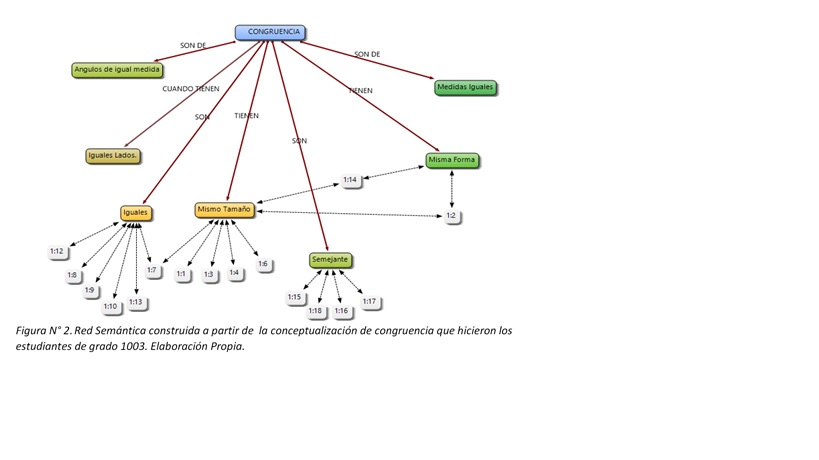 Luego de un trabajo juicioso  de representación en Geogebra, cuando se les  pregunta: “¿Qué  elementos  del triángulo  se relacionan para  determinar la  congruencia de los triángulos?”, más del 80%  de  los  estudiantes consideró  los lados, ángulos y vértices, ellos  identificaron diferencias y  similitudes, unificaron los criterios de congruencia; es claro que  Geogebra movilizó algunos procesos de pensamiento como la  observación y el análisis; les hizo caer en cuenta que es fundamental graficar y construir triángulos a partir de las propiedades de los mismos, esto les facilitó  deducir que  en algunos triángulos no era posible  construirlos porque sus medidas no eran adecuadas, no son correspondientes, también el trabajo en Geogebra les permitió manipular las representaciones graficas hechas por ellos mismos, sobreponerlas una a otra, trasladarlas  y cambiarles de forma, facilitándoles el proceso de análisis, comparación, deducción, conjeturación para concretar la  conceptualización correcta  de  congruencia, en este caso les facilitó visualizar y deducir  los criterios de congruencia evidenciado.En cuanto a los procesos  de pensamiento matemático, como la representación gráfica mediante Geogebra, el análisis, interpretación, conjeturación se establecen pequeños avances. En la actividad dos, tres y cuatro enfocadas para  afianzar y profundizar sobre el concepto de congruencia y sus criterios se evidencia que los estudiantes  tienen dificultad para argumentar y sustentar sus respuestas, ellos tienen la noción del concepto pero no saben construir sus respuestas aun.Actividades de DesarrolloSesión Dos: Para Hacer: semejanza  de triángulos.Sesión Tres: Para Compartir: criterios de semejanza y congruencia (paralelo)Recursos Tecnológicos: videos, Geogebra, blog, PowerPoint En esta etapa del proceso  se observó comprensión  de los estudiantes  en  la construcción de los polígonos, apropiación de términos de semejanza, puntos colineales, ángulos opuestos por el vértice, razón de semejanza, proporcionalidad, entre otros; se les orientó para que observaran y analizaran detenidamente los gráficos construidos, compararan medidas, determinaran patrones de comportamiento, ellos plantearon las relaciones de proporcionalidad  correspondientes y además  el criterio establecido; como se evidencia en la siguiente figura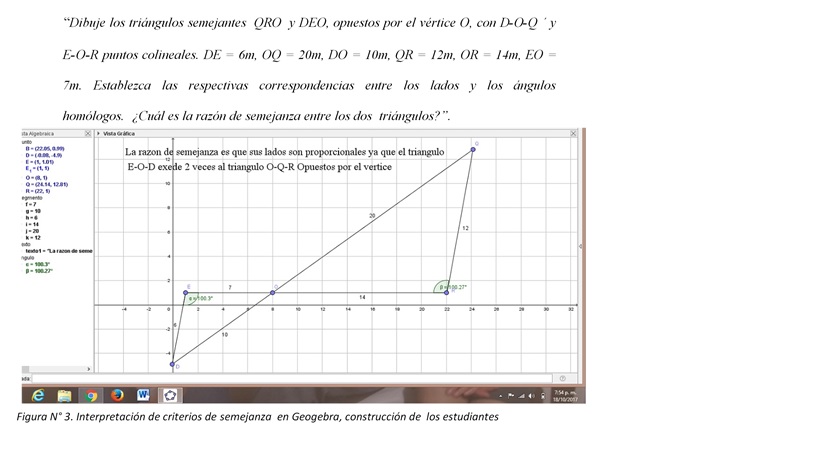 El   avance significativo fue la motivación  y  el grado de   interpretación de   información para construir estructuras geométricas y hacer  comparaciones, elementos  dinamizados por Geogebra; sin embargo aún falta  trabajar más procesos de argumentación. Es decir, que el estudiante  explique  “el por qué” del conocimiento aprendido.Los estudiantes expresan “que así les ha sido más fácil comprender, porque en geogebra podemos  ver las medidas y dimensiones, se puede  mover y cambiar de forma a las figuras podemos comparar, entender qué elementos son los que se comparan y cómo están  ubicados en el triángulo y así es más fácil aprender”; dicen ellos, concluyendo que la utilización de geogebra fue un elemento pedagógico dinamizador del aprendizaje, convirtiéndose en una actividad interesante, constructora de conocimiento, por lo tanto es importante combinar los medios y las estrategias a utilizar  en el proceso de enseñanza y aprendizajeUno de los conceptos de los estudiantes con respecto a la utilización de Geogebra es: “el trabajar con Geogebra, no hay que leer tanto, solo es necesario mirar bien, comparar y decidir para  entender los temas en este caso los criterios de  semejanza”En cuanto a los videos  utilizados ellos manifiestan que: “cuando miramos el video  nos  sirvió para  corroborar lo que aprendimos en geogebra si  nos habíamos equivocado o no, y también le queda a uno más claro los temas; claro que  con geogebra  es menos probable que  nos equivoquemos porque al hacer los triángulos  y comparar el mismo programa nos dice si están bien o mal”Actividades de CierrePara Practicar: Teorema de talesRecurso Tecnológico: video, Geogebra, tablero digital, diapositivas, blog.Se propone  guía que contiene organización, instrucciones, parámetros, tiempos  y criterios de la práctica de campo, a partir de ahílos estudiantes conformaron  grupos de  trabajo.La práctica propuesta en la guía  de  campo se desarrolló en las zonas verdes y deportivas del colegio, se sugirió  retomar el video presentado en el inicio del curso “Inicios con Eratóstenes” para  orientar su práctica, aplicando el  principio del   Teorema de Tales para luego modelar  en Geogebra,  comprobar  medidas, y hallazgos.Los estudiantes grabaron su práctica de campo, relataron  sus  hallazgos, aciertos, errores, dificultades e inquietudes, por último ellos  sustentaron su práctica a los compañeros, a través de una presentación en el tablero digital, elementos  que les permitió desarrollar   otras  competencias inherentes  en la matemática, como la  comunicación y la  interpretación de la información; el video sirvió como herramienta de  análisis  de procesos  donde ellos detectaron  aciertos y errores convirtiéndose en un medio de retroalimentación, evidenciado en que  los estudiantes  a manera   crítica constructiva  manifestaron los  errores cometidos en el ejercicio de demostrar el teorema ellos puntualizaron al  identificar las condiciones  de  éxito de la práctica.En el informe  de la práctica de  campo se realizó a modo de sustentación, donde se identifica que: Al realizar la representación gráfica en Geogebra  se aplica  adecuadamente la proporcionalidad de segmentos o lados a través del planteamiento correcto de razones de acuerdo a la  simbolización de las gráficas. Dicen los estudiantes: “cuando graficamos en Geogebra podemos ver las medidas de los lados, comparamos los dos y ya entendemos como es la proporcionalidad de segmentos, así fue fácil”. Se  evidencia  interpretación del concepto de semejanza utilizando las comparaciones  a partir de medidas de lados  y amplitud de los ángulos en los triángulos  planteados a partir de las estructuras encontradas por ellos en el entorno del  colegio; los estudiantes los explicaron sobre el trabajo que hicieron en Geogebra. Los estudiantes destacaron que  el trabajo con Geogebra les garantizo eficacia en el  proceso y por ende en los resultados, ya que al  paso de graficar el mismo sistema  les hizo ver la incidencia de  la toma correcta e incorrecta de las  medidas o sea tomaron a Geogebra como una herramienta de  comprobación. En este proceso las  TIC, se convirtieron en un elemento facilitador y potencializador de  procesos de pensamiento matemático a través  de sus funciones  de representación, desencadenando en cada acción, procesos de comparación, análisis, deducción, a los estudiantes  les aporto elementos de argumentación validos en su aprendizaje. Ahora bien en cuanto a los  videos  utilizados y  el blog, además  de que fueron elementos de aprendizaje para los estudiantes, también sirvieron como medio de  retroalimentación. El blog se convirtió en una herramienta de interacción y de comunicación, permitiendo  un trabajo colaborativo dentro del grupo, a partir del  hecho de que los estudiantes  conocen y leen el trabajo de sus compañeros, lo que les permitió  verificar  sus  aprendizajes a través de la comparación, de igual manera  en la clase  se  dialogó siempre  sobre  los planteamientos, los procesos, los aciertos y errores aportando uno al otro elementos de corrección o afianzamiento. En cuanto a  Geogebra su utilización permitió la construcción del conocimiento, la  aprensión y comprensión, ayudando a mejorar los desempeños de  una forma considerable,   su  utilización se convierte en un elemento pedagógico dinamizador, promoviendo  de alguna forma el trabajo investigativo por parte de los estudiantes.Fase de Análisis y Evaluación. Prueba Contraste Para la prueba contraste se  aplicó la misma prueba  diagnóstica, pensada  como instrumento de  comparación  para identificar que procesos de pensamiento matemático desarrollaron o mejoraron  los estudiantes luego de la mediación, por lo tanto se aplicaron los mismos parámetros y condiciones de la prueba inicial.  Al analizar  la prueba se pudo identificar  avances significativos correlacionados con los procesos de pensamiento inmersos en cada una de las preguntas, destacando que:Más del 85%  de los estudiantes optó por  organizar y esquematizar la  información para buscar  respuestas.Los estudiantes se preocuparon por representar  y analizar la  información,  lo cual  evidencia  un cambio de mentalidad, un pensamiento más estructurado y propositivo en ellos.Los estudiantes  retomaron los conceptos de  proporcionalidad para aplicarlos en el proceso,  utilizaron la comparación y asociación.Los estudiantes  evidencian claridad y comprensión en los conceptos de  semejanza, congruencia, razón y proporción. Los estudiantes  utilizaron la argumentación de manera simple para  fundamentar sus respuestas.En general  todos  los  estudiantes  mejoraron sus desempeños, pero  los avances superan un nivel con respecto a los resultados  obtenidos en la prueba diagnóstica, es decir los estudiantes que en la prueba diagnóstica se clasificaron en desempeño bajo, pasaron a desempeño básico y los estudiantes que se clasificaron en desempeño básico pasaron a desempeño alto, igualmente en cuanto a la  conceptualización y comprensión de conceptos vistos, en este sentido se puede afirmar que hubo aprendizajes significativos.Incidencia de las mediaciones TIC. (geogebra, blog, videos, tablero digital)Al hablar de las mediaciones con recursos  TIC,se evidencia que fueron apropiadas ya que con el blog, videos, presentaciones PowerPoint, tablero digital, computador y Geogebra, se  estableció una conexión y una secuencialidad en el aprendizaje,  porque en  los estudiantes se evidencia que a través de  la visualización y representación se les  facilita  el proceso, logran superar la  parte abstracta de los conceptos,  luego  se  concretó la propuesta pedagógica, en  el hecho de que:Videos: permitieron  entender los conceptos, debido a que la interactividad permitió a los estudiantes reforzar sus  conocimientos al establecer una  relación directa con los  contenidos y procedimientos de manera  descriptiva, visual y auditiva. Comprensión y asimilación del conocimiento, retener informaciónGeogebra:  permitió  a los estudiantes extraer la parte abstracta  de la matemática, articular los conocimientos teóricos con lo práctico, por medio de exploración con las representaciones, las comparaciones, el análisis, la interpretación, la deducción, comprendiendo mejor los conceptos geométricos, facilitó la visualización desde diferentes perspectivas, generando motivación en el estudiante lo que repercutió  en mejores resultados. Generar  representaciones  dinámicas  de los objetos  geométricos, permitió explorar, identificar propiedades, visualizar,  construir conocimiento. Power Point: permitió reiterar los conceptos y procedimientos las veces que fue necesario, facilitó a los estudiantes  recuperan los conocimientos  clase a clase, ayudó para corregir errores y  realizar ajustes, sin olvidar la retroalimentación; debido al enfoque que se le dio  a la presentación PowerPoint, esta contribuyo a potenciar  procesos de generalización. El conjunto de los recursos TIC, utilizados, su combinación  dentro del proceso, propició  un espacio de trabajo colaborativo  a partir de las necesidades de aprendizaje de los estudiantes  y comprensión en el trabajo de aula, dando  crédito al pensamiento de Marmolejo (2014), quien  expresa que:El uso de los manipulables físicos y virtuales en las clases de matemáticas, permiten recrear procesos de enseñanza y aprendizaje en ambientes dinámicos e innovadores, hacen posible que los estudiantes se relacionen con el conocimiento de una manera diferente, desarrollen su creatividad, despierten su interés y motivación hacia el aprendizaje de las matemáticas y favorecen el desarrollo de habilidades de razonamiento a partir de las diversas situaciones que permitieron analizar.Los estudiantes manifiestan que haber utilizado las mediaciones TIC en el proceso de aprendizaje de la matemática  “nos  favoreció  el proceso de aprendizaje, el desarrollo de  competencias, nos volvió más fácil y motivante  el trabajo  en clase y nos  ayudó a entender mejor y más rápido los temas”; esta opinión de los estudiantes y otras más sobre la inclusión de las TIC en el proceso de enseñanza y aprendizaje de la matemática se resumen en la siguiente  red semántica.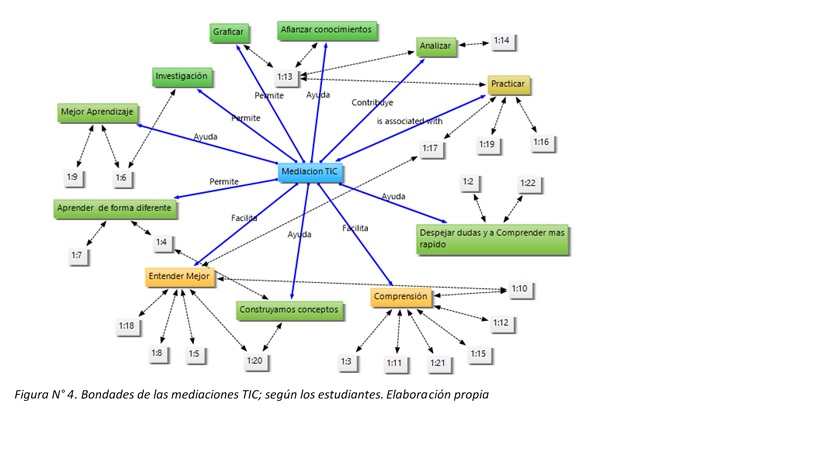 En la misma  manera como las  inclusión de las TIC, aportó  elementos valiosos en  la mediación, también hubo dificultades que sortear, por ello se hizo un análisis  crítico al respecto, resumido  en la siguiente Red Semántica, destacando que  el 34% de los  estudiantes no tenían el conocimiento para crear y/o  administrar el blog , por ello prefirieron otros medios TIC de comunicación; el 23,8%manifestó   difícil  acceso de internet fuera del colegio aduciendo bajos recursos económicos para su adquisición y mencionan que en el colegio es difícil la conexión; el 29%  declara dificultad en el acceso a salas de internet o  computadores  porque siempre están ocupadas por los de  tecnología y el 9,5% dijo que la adaptación a la nueva metodología,  el trabajo con  recursos tecnológicos  fue  difícil para ellos mientras  se  acostumbraron, sin embargo la inclusión de las TIC,  para la enseñanza de congruencia y semejanza generó  en los estudiantes una actitud positiva y receptiva contribuyendo al mejoramiento del proceso de aprendizaje, desarrollo de  competencias  y por ende  con los resultados académicos en la materia; los estudiantes manifestaron que: “la forma de  trabajar la clase y el trabajar  con geogebra, con videos y con el blog nos ha hecho ser más analíticos, propositivos, críticos, ya no solo buscamos la respuesta sino que pensamos y analizamos antes de responderla, además  buscamos representar lo que dice el problema y así nos aseguramos de la respuesta”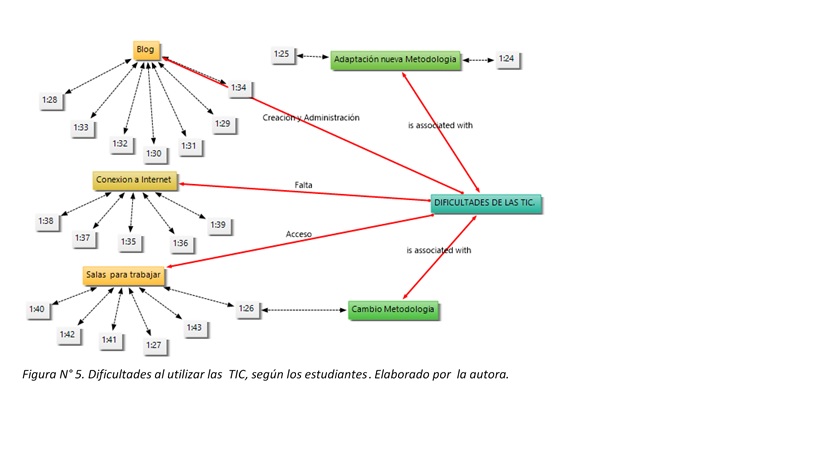 Impactos  a nivel de área e institucionalLa  dinamización del proceso  generó a  nivel  institucional, los profesores de  matemáticas  y el mismo grupo de estudiantes participantes, un interés por  conocer e indagar  por  diferentes  recursos tecnológicos  para utilizar en el aula  durante el proceso de enseñanza y aprendizaje,  lo que ha permitido una investigación  más amplia de la   apropiación, selección y pertinencia de los recursos que se puedan   utilizar  durante  el proceso.En cuanto a resultados académicos se evidencio un mejoramiento significativo  en el rendimiento académico de los estudiantes del grupo participante, destacando que en la prueba interna de la institución el mejor puntaje estuvo en el componente geométrico y la competencia de argumentación, e igualmente en la prueba saber 11 del año 2017. El grupo 1103 antes 1003 obtuvo los mejores puntajes  en el área de matemáticas  comparativamente con los  otros grupos de undécimo, como evidencia en la siguiente  grafica; es de aclarar  que estos resultados son producto de  la mediación pedagógica   presentada en este artículo  y  de otras  acciones también  con mediación TIC que  se realizaron  durante  el año  2016 y 2017, es decir hasta el momento que ellos   culminaron su proceso de  formación en educación media.Conclusiones El análisis de los datos  recolectados  antes, durante y después de la implementación de la secuencia didáctica  mediada por TIC, se logró detectar  características  y elementos  específicos como:La secuencia didáctica mediada por TIC, definitivamente  favoreció  el desarrollo de procesos de pensamiento  en los estudiantes, de manera particular las acciones  planteadas para la representación, visualización  y modelación  en Geogebra, la comparación, de los elementos de los triángulos, sus similitudes y diferencias en cuanto a sus medidas y magnitudes, llevándolos al análisis, conjeturación y fundamentación conceptual; se  comprobó que las estrategias metodológicas,  los recursos tecnológicos, los  procesos y momentos  de  aprendizaje  fueron adecuadamente concatenados. El uso de recursos  TIC, utilizados, específicamente Geogebra,  propuesto  como mediación  en la secuencia  didáctica con temáticas  de semejanza, congruencia fue una herramienta  valiosa para el aprendizaje y la  movilización del razonamiento matemático en los estudiantes del grado 1003 a través del desarrollo de procesos de pensamiento matemático.Se puede  identificar que todos los estudiantes mejoraron su desempeño matemático, proporcionalmente a  sus  desempeños evidenciados   en la prueba diagnóstica, es decir,  el estudiante con más  alto desempeño en la prueba inicial, terminada la mediación fue el de mejor desempeño y el de menos nivel de desempeño mejoró,  pero al final  fue el de menor  desempeño en la prueba  contraste.Se  evidenció  que los recursos tecnológicos utilizados no resolvieron todo,  porque se hizo obligatoria la orientación permanente, la retroalimentación durante el proceso, pues las herramientas tecnológicas por sí solas  no garantizaron la comprensión de los objetos y  conceptos manipulados,  de ahí   la  relevancia de la mediación y orientación del profesor a partir de su metodología en el aula.RecomendacionesEs importante tener en cuenta que los recursos tecnológicos utilizados no resolvieron todo,  porque se imprescindible la orientación permanente, la retroalimentación durante el proceso por parte del docente. Es necesario que los estudiantes  conozcan el manejo de los recursos  TIC,  seleccionados para  el desarrollo del trabajo  pedagógico en el aula, con anterioridad, que conozcan  su utilidad, manejo y estructura  con el fin de ser potencializados y optimizados asertivamente  para alcanzar el éxito en el proceso de enseñanza y aprendizaje, es decir se debe hacer  alfabetización tecnológica antes de una ,mediación pedagógica. En la etapa de preparación y planeación para la mediación  pedagógica incluyendo recursos tecnológicos en la  enseñanza de la matemática, se requiere un esfuerzo extra del docente, es  esencial preparar, buscar  materiales adecuados, conocerlos a fondo, ensayarlos para averiguar  su efectividad, para detectar  los posibles  inconvenientes al utilizarlos, para  encontrar su pertinencia  en el proceso y para potenciarlos en el aula.Referencias BibliográficasAndee Rubin, (2011)."Technology Meets Math Education: Envisioning a Practical Future". http://www.air.org/forum/abRubin.htm. AulaRed.net.Cerezo, H. (2007). Corrientes pedagógicas contemporáneas. Odiseo, revista electrónica de Pedagogía, Recuperado en www.odiseo.com.mx/2006/07/cerezo-corrientes.htmlColombia Aprende (2010). Ambientes de Aprendizaje, Desarrollo de competenciasMatemáticas. http://www.colombiaaprende.edu.co/html/productos/1685/w3-article-288989.htmlEcured, (2017). Conocimiento con todos y para todos, El Estanquillo, constructivismo  Pedagogía, ecured@idied.coGuerrero, F., Sánchez, N. & Lurduy O. (2006). La práctica docente a partir del Modelo  DECA y  la teoría de las situaciones didácticas, V Festival Internacional de Matemática. Janvier, Claude (1987). Problems of Representation in the Teaching and Learning of Mathematics Lawrence Erlbaum Associates, Hillsdale.Kaput, James (1992).Technology and Mathematics Education. Handbook of Researchon the Teachingand Learning of MathematicsLedesma M. V. y Conde B. J. A. (2004). “Manual para la Elaboración  de Estrategias Didácticas Basadas en el Aprendizaje” Distrito Federal primera edición.Marmolejo C.  D.  (2014). Desarrollo de la Competencia matemática de Razonamiento en el PensamientoVariacional, universidad de Antioquia, facultad de educación, departamento de enseñanza de las ciencias y las artes, licenciatura en matemáticas y física, Apartadó.MEN. (1998). Ministerio de  Educación Nacional,  Lineamientos Curriculares Matemáticas, Bogotá.MEN, (2013). Competencias TIC, para el desarrollo profesional Docente, Bogotá. Ruiz, M., Ávila,P., Villa O., (2013). Uso de Geogebra como herramienta didáctica dentro del aula de matemáticas. Universidad de Antioquia. Colombia UNESCO (2016). Competencias y Estándares TIC. Dese la dimensión Pedagógica: Una Perspectiva desde los niveles de apropiación de las TIC, en la  práctica educativa docente. Pontificia Universidad Javeriana, Bogotá. METODOLOGÍA EMPLEADA EN LA RECOLECCIÓN DE INFORMACIÓNMETODOLOGÍA EMPLEADA EN LA RECOLECCIÓN DE INFORMACIÓNMETODOLOGÍA EMPLEADA EN LA RECOLECCIÓN DE INFORMACIÓNMETODOLOGÍA EMPLEADA EN LA RECOLECCIÓN DE INFORMACIÓNMETODOLOGÍA EMPLEADA EN LA RECOLECCIÓN DE INFORMACIÓNFases Instrumentos Criterios Criterios Criterios DiagnósticaEncuestaConocimiento, aplicabilidad y agrado por la utilización de los recursos TIC.Conceptos previos Conceptualización  términos inmersos en el procesoConocimiento, aplicabilidad y agrado por la utilización de los recursos TIC.Conceptos previos Conceptualización  términos inmersos en el procesoConocimiento, aplicabilidad y agrado por la utilización de los recursos TIC.Conceptos previos Conceptualización  términos inmersos en el procesoDiagnósticaPrueba  DiagnosticaDesarrollo  de procesos de  pensamiento matemáticoFundamentos    matemáticos  y geométricosDesarrollo  de procesos de  pensamiento matemáticoFundamentos    matemáticos  y geométricosDesarrollo  de procesos de  pensamiento matemáticoFundamentos    matemáticos  y geométricosImplementaciónSecuencia  DidácticaSesión  uno:  para leerSesión  dos: para hacer Sesión  tres: para compartirSesión  cuatro: para practicarSesión  uno:  para leerSesión  dos: para hacer Sesión  tres: para compartirSesión  cuatro: para practicarGeogebra, Blog, Medios MultimediaAnálisis y EvaluaciónPrueba  ContrasteProcesos  de  Pensamiento Matemático Construcción  de  conocimientoProcesos  de  Pensamiento Matemático Construcción  de  conocimientoProcesos  de  Pensamiento Matemático Construcción  de  conocimientoAnálisis y EvaluaciónNotas de CampoPertinencia  de la  secuencia didáctica.Procesos   de  pensamiento matemático Construcción  de  conocimientoRazonamiento  Matemático.Procesos   de  pensamiento matemático Construcción  de  conocimientoRazonamiento  Matemático.Análisis y EvaluaciónPractica de CampoPertinencia  de la  secuencia didáctica.Procesos   de  pensamiento matemático Construcción  de  conocimientoRazonamiento  Matemático.Procesos   de  pensamiento matemático Construcción  de  conocimientoRazonamiento  Matemático.Análisis y EvaluaciónMediaciones  TICIncidencia   de las  mediaciones TICUtilidad  de los recursos  TICIncidencia   de las  mediaciones TICUtilidad  de los recursos  TICIncidencia   de las  mediaciones TICUtilidad  de los recursos  TICNota: Descripción de cada una de las  etapas en la  recolección de  información de la  investigaciónFuente: Elaboración propia.Nota: Descripción de cada una de las  etapas en la  recolección de  información de la  investigaciónFuente: Elaboración propia.Nota: Descripción de cada una de las  etapas en la  recolección de  información de la  investigaciónFuente: Elaboración propia.Nota: Descripción de cada una de las  etapas en la  recolección de  información de la  investigaciónFuente: Elaboración propia.Nota: Descripción de cada una de las  etapas en la  recolección de  información de la  investigaciónFuente: Elaboración propia.Los estudiantes  tienen dificultad para:Interpretar  y organizar información.Analizar,  comparar y argumentar sus  respuestas.Manejar   dimensiones, prever los comportamientos en las estructuras.Representar  y   estructurar de la información.Comprender el concepto de proporcionalidad.Aplicar conceptos de congruencia y semejanza. Aplicar las  relaciones entre ángulos y reconocer relaciones  de perpendicularidad.Fuente: Elaboración Propia 